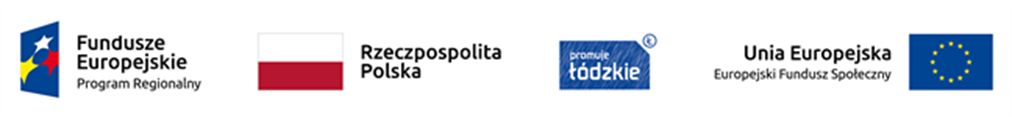 Projekt nr RPLD.11.03.01-10-0052/19, pn.  „Twoja przyszłość – nasze doświadczenia”, 
współfinansowany ze środków Europejskiego Funduszu Społecznego 
w ramach Regionalnego Programu Operacyjnego Województwa Łódzkiego na lata 2014-2020Doradztwo zawodowe – zajęcia grupowe     HARMONOGRAM ZAJĘĆ - edycja I - Zadanie nr 8od dnia 0l.09.2020r. do 31.08.202lr.L.pData zajęćDzień tygodniaCzas trwania zajęćRodzaj zajęć130.09.2020Środa1520-1620grupowe207.10.2020Środa1520-1620grupowe321.10.2020Środa1520-1620grupowe428.10.2020Środa1520-1620grupowe504.11.2020Środa1520-1620grupowe618.11.2020Środa1520-1620grupowe725.112020Środa1520-1620grupowe802.12.2020Środa1520-1620grupowe909.12.2020Środa1520-1620grupowe1016.12.2020Środa1520-1620grupowe1113.01.2021Środa1520-1620grupowe1220.01.2021Środa1520-1620grupowe1327.01.2021Środa1520-1620grupowe1417.02.2021Środa1520-1620grupowe1524.02.2021Środa1520-1620grupowe1603.03.2021Środa1520-1620grupowe1710.03.2021Środa1520-1620grupowe1817.03.2021Środa1520-1620grupowe1924.03.2021Środa1520-1620grupowe2031.03.2021Środa1520-1620grupowe